Befragung des Fraunhofer IAO zum ÖPNV im Landkreis Freyung-GrafenauSehr geehrte Damen und Herren,ab sofort ist die zweite Befragung zum ÖPNV in Freyung-Grafenau online. Bitte nehmen Sie zahlreich an der Befragung teil. Sie helfen uns damit, den ÖPNV im Landkreis zu verbessern.Hier gelangen Sie zur Befragung: https://t1p.de/t4p59 Sie können die Befragung auch über den QR-Code abrufen: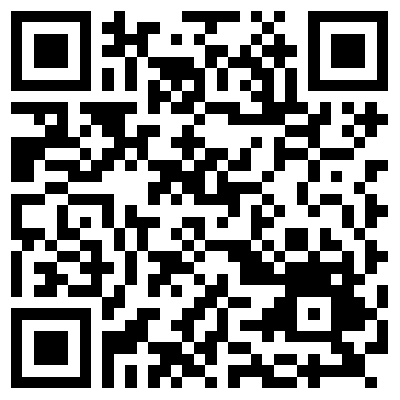 Die Befragung wird vom Fraunhofer IAO durchgeführt und ist Bestandteil der wissenschaftlichen Projektbegleitung des ÖPNV-Modellprojekts „Digitale Mobilitätsinnovationen in Freyung-Grafenau (DiMoFRG)“.Das ÖPNV-Modellprojekt „DiMoFRG“ wird vom Bundesministerium für Digitales und Verkehr gefördert.